To Welcome Your Guests In Style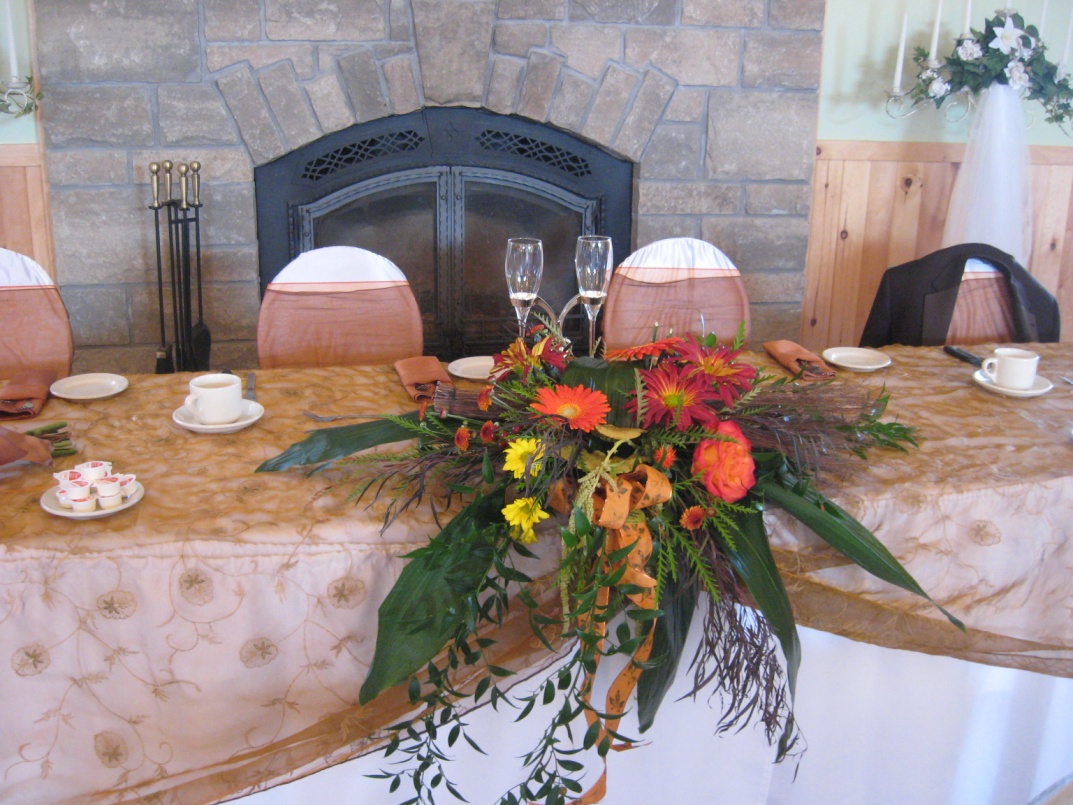 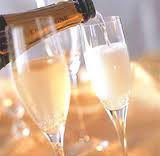 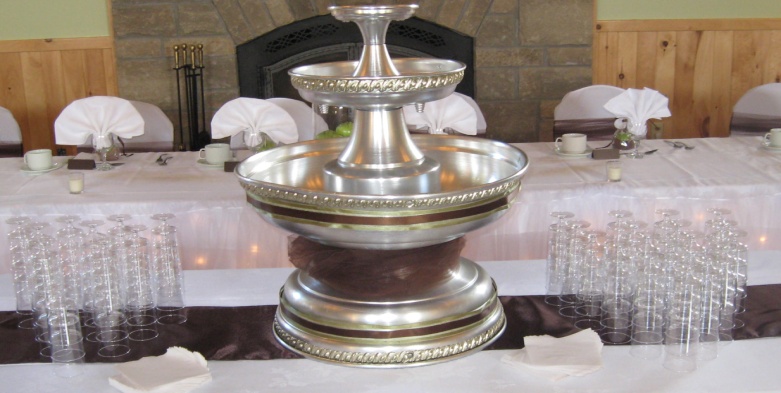 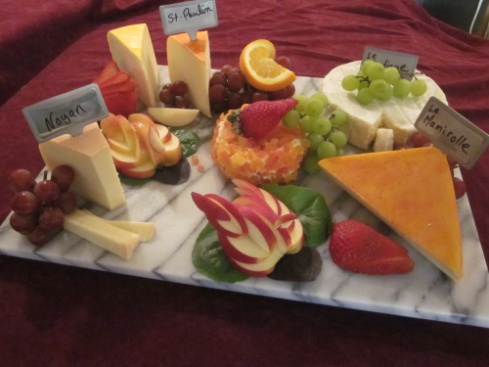 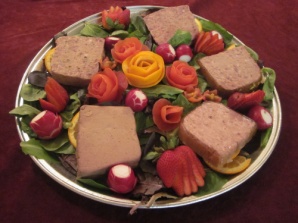 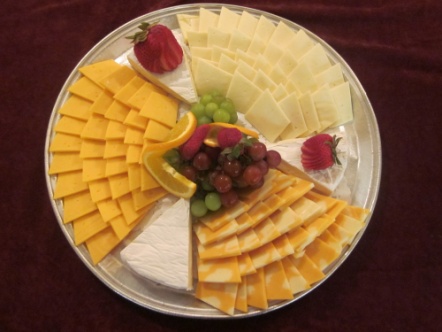 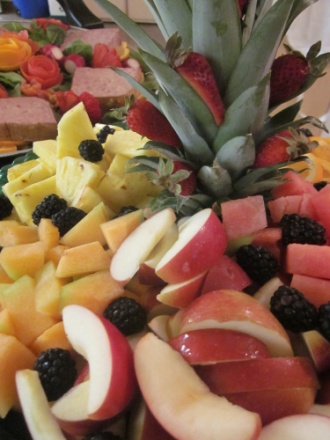 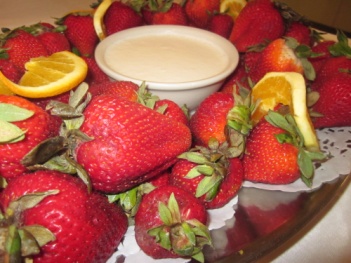 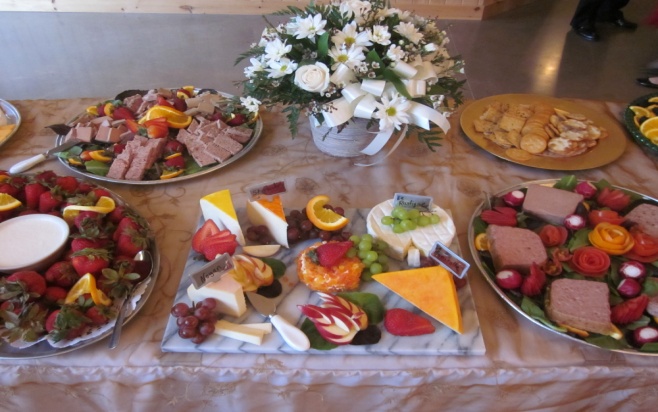 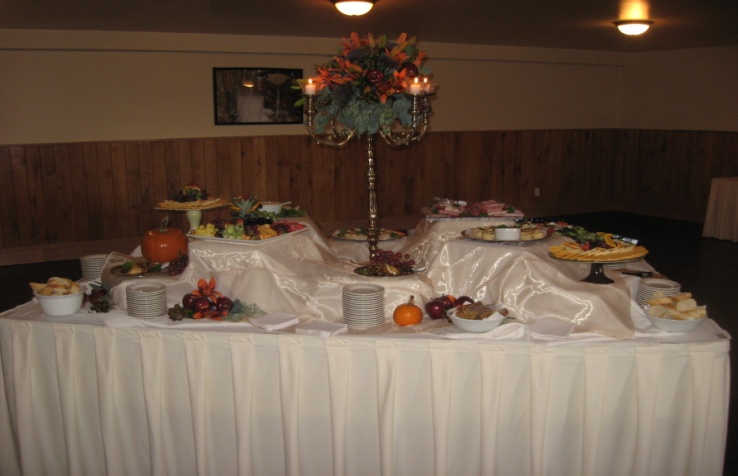 